ДиреУТВЕРЖДЕНО« ВАССАОЛ»Чебан2022 г.ГлаваСОГЛАСОВАНОадминистрации-г. Дубоссары И Чабан2022 г.План закупок товаров и услуг для обеспечения нужд МУП «Дубоссарская техническая организация «ВАССАОЛ»» на 2022Наименование заказчикаМУП «ДСТО «ВАССАОЛ»Адрес местонахождения заказчикаПМР, 4500, г.Дубоссары. ул. Ленина, 159»В»Телефон заказчика0-(215)-3 43 94Электронная почта заказчикаavtoschola8@mail.ruВид документаизмененный (1)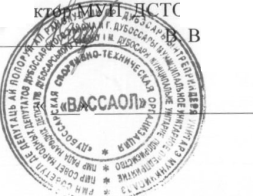 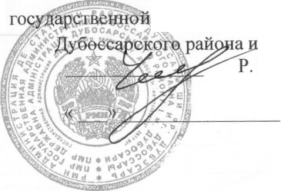 План закупок товаров, работ, услуг для обеспечения нужд
МУП ДСТО «ВАССАОЛ» на 2022 годОтветственный исполнитель: главный бухгалтер(поЛпиВ.Н.Кырлан(расшифровка подписи)«26 « февраля 2022 г.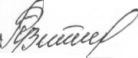 №п\пНаименование направления расходованияСумма, рублей Приднестровской Молдавской РеспубликиДата, содержание и обоснование вносимых в план закупок изменений (подлежит заполнению при внесении изменений в план закупок)1234Затраты по энергоносителям1.Электрическая энергия3010ИТОГО:3010Административные расходы1.Канцелярские товары3002.Услуги банка45803.Услуги связи9804.Услуги интернета2640ИТОГО:8500Обеспечение производственной деятельности1.Обслуживание и ремонт учебных автомобилей166102.Страхование учебных автомобилей9103.ГСМ30004.Бумажно-бланочная продукция700ИТОГО:21220Содержание административного здания1.Техническое обслуживание и текущий ремонт2000ИТОГО:2000Инвестиционная программа в т.ч.Приобретение учебного легкового автомобиля36766ИТОГО совокупный годовой объем закупок71496в т.ч. малые закупки25024